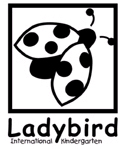 Monday August 20, 2012Dear Parents:On behalf of all of us at Ladybird I would like to extend a warm welcome to the 2012 – 13 academic year. I trust all our Ladybird families have had an enjoyable summer, and are ready to get back to school!Today you will receive your Parents Handbook. Please do review this guide as it contains important information on policies and guidelines we ask for your cooperation with to ensure the safety and happiness of our students.We are pleased to see the return of our current students and families, as well as welcoming new arrivals to the Ladybird community.  We also would like to introduce a new member of staff, Teacher Ing who will be assisting the Nursery / Toddler class. Our class structure for this year is as follows:The Nursery Toddler class will be led by Teacher May and assisted by Teacher Ing.The Kindergarten 1 class will be led by Teacher Nancy and assisted by Teacher Oom.The Kindergarten 2/3 class will be led by Teacher Bill and assisted by Teacher Taew.The first event of the school year will be Ladybird Open Night on Friday September 28th from 6:30 pm onwards. This is an opportunity for parents to come to school and experience activities as your children do, and become more acquainted with the staff and parents of the Ladybird. I encourage all parents to attend this event, and can assure you a good time will be had by all!If at any time you should have something you wish to discuss with me please do not hesitate to contact me or drop in the office. I look forward to a rewarding and enjoyable school year, and again welcome all our Ladybird families and staff to the 2012-13 academic year.Kind Regards,Cheryl Del BelHead of School